ИНФЛЯЦИЯВ ходе общественного экономического развития инфляция постоянно обострялась, а значит, сохранялась ее взаимозависимость с объемом денежной массы и товарного предложения, с состоянием бюджета, с себестоимостью товаров и ценами, ростом ВВП, с политическими, социальными и многими другими факторами экономики. Производители, потребители, кредиторы, заемщики – все соизмеряют свои затраты и результаты с инфляционными изменениями и вынуждены учитывать обесценение находящихся в обороте денежных средств, ибо инфляция выступает как фактор, не зависящий от их деятельности. Таким образом, причина инфляции – это дисбаланс спроса (Q) и предложения (S), проявляющийся в повышении цен, в обесценивании денег, понижении их покупательной способности.1. Баланс Q=S. Инфляции нет.2. Дисбаланс Q>S. Инфляция спроса. Цены растут.в) Дисбаланс Q>S. Инфляция предложения. Цены растут.Индикатором инфляции является обесценивание денег.Измерение инфляции в отечественной и зарубежной практике происходит с использованием системы показателей.Наиболее простым из них является показатель, который называется «правило величины 70». Он позволяет быстро подсчитать количество лет, необходимых для удвоения уровня цен. В этом случае число 70 делится на ежегодный уровень инфляции и дает возможность определить, через сколько лет произойдет удвоение общего уровня цен.Если, например, 1 кг мяса стоит 130 руб., то в период действия этой цены покупательная способность 100 руб. падает до 100 : 130 = 76,3 кг мяса (покупательная способность денег может выражаться и через другие товары или их набор).Уровень инфляции при ее количественном измерении выступает как относительная, постоянно изменяющаяся величина, показывающая, насколько выросли цены за рассматриваемый период времени. Рост цен, например до 10%, от 20 до 200%, до 1000%, позволяет определить, какая инфляция присутствует в экономике в заданное время: низкая, умеренная, высокая или гиперинфляция.Стабильно низкая инфляция – важное условие для нормального развития экономики. Когда цены растут медленно, а главное предсказуемо, компании могут строить планы на несколько лет вперед и делать долгосрочные инвестиции в развитие своего производства. А люди – откладывать деньги на будущее и не бояться, что они обесценятся. Именно предсказуемость цен создает возможности для долгосрочного планирования. А это в свою очередь способствует экономическому росту страны. Уровень 4% тоже выбран не случайно. Такая инфляция оптимальна для России, чтобы стимулировать развитие экономики. Если инфляция будет меньше, это может тормозить экономический рост.Денежно-кредитная политика и ключевая ставка: как они связаны?Денежно-кредитная политика – это политика государства, направленная на ценовую стабильность. Вместо термина «денежно-кредитная политика» специалисты иногда используют термин «монетарная политика». Центральный банк может объявить своей целью определенный темп роста цен. Такая политика называется таргетированием инфляции (от англ. target – «цель»). Политика таргетирования инфляции возможна, только если ее целевой уровень известен всей стране, когда люди и компании понимают, какой ситуации ждать в экономике и на финансовом рынке.Основной инструмент денежно-кредитной политики – это ключевая ставка, которую устанавливает центральный банк страны.Ключевая ставка – это процент, под который центральный банк выдает кредиты коммерческим банкам и принимает от них деньги на депозиты.ЦБ предоставляет банкам по ставкам, привязанным к ключевой, деньги на срок до недели. На сопоставимые же сроки – в основном от одного дня до недели – он берет у них депозиты. Ключевая ставка влияет на инфляцию. Если центральный банк поднимает ставку, деньги в экономике становятся дороже. Это значит, что вслед за ней повышаются ставки по кредитам и депозитам. Люди и компании в такой ситуации менее охотно берут кредиты, а значит, меньше тратят на покупки и меньше инвестируют. При этом высокие ставки по депозитам мотивируют их больше сберегать. В результате снижается спрос на товары и услуги, цены перестают расти и, как следствие, замедляется инфляция.И наоборот, при снижении ключевой ставки деньги становятся дешевле, снижаются ставки по кредитам и депозитам. Люди и компании берут больше кредитов, больше тратят и инвестируют, меньше сберегают. Это приводит к росту спроса, повышению цен и увеличению инфляции.В юридических документах нередко встречается термин «ставка рефинансирования». Ее применяют для начисления пеней и штрафов. Она равна ключевой ставке Банка России.Ключевая ставка влияет на проценты по кредитам и вкладам, на цены в магазинах. Например, в декабре 2014 года Банк России увеличил ставку с 10,5% сразу до 17%. Это привело к резкому повышению ставок по кредитам и вкладам. Темп роста цен сначала стабилизировался, а затем инфляция сильно снизилась. 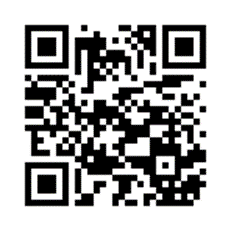 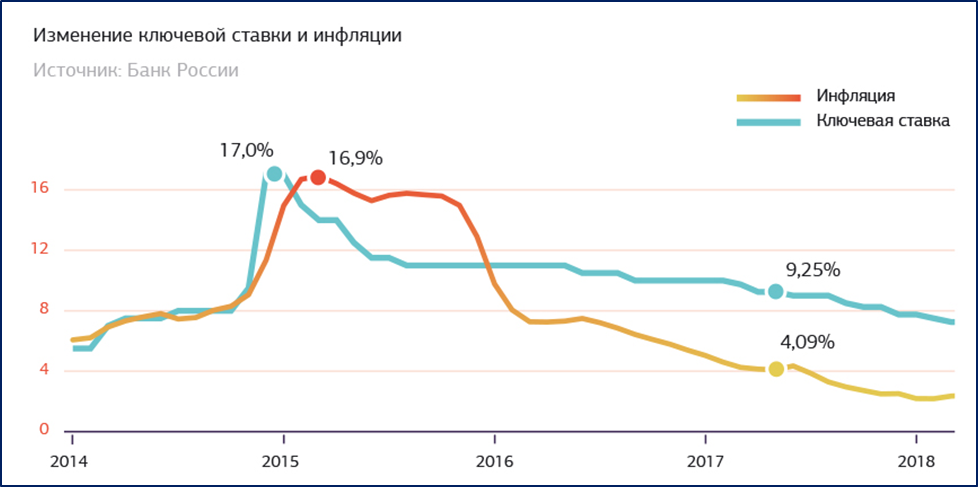 Опыт разных стран показывает, что если переборщить со снижением ключевой ставки, то деньги могут стать слишком дешевыми и инфляция начнет расти быстрее, чем развивается производство.Это происходит из-за того, что экономика просто не может переварить излишки денег, не поспевает за спросом. Нельзя в одночасье построить кучу автобусов, чтобы перевозить людей. Нельзя за минуту наладить производство молока – сначала корова должна вырасти. Поэтому такое изобилие денег приводит к росту цен.В итоге урон для экономики и для каждого отдельного человека будет намного больше, чем выгода от дешевого кредита. Ключевая ставка служит плотиной, которая сдерживает лишний спрос и инфляцию. Специалисты каждый раз делают расчет, какой должна быть ключевая ставка, чтобы и инфляция оставалась у цели 4%, и экономика работала.Например, с 2017 по 2020 год рост цен находился вблизи целевого уровня, и почти все это время регулятор снижал ставку, чтобы стимулировать развитие экономики. Но из-за пандемии в 2021 году инфляция ускорилась вдвое, и Банк России был вынужден поднять ключевую ставку, чтобы остановить быстрый рост цен.Банк России постоянно оценивает ситуацию в экономике, следит за изменением цен. Регулятор анализирует множество факторов и использует математические модели, чтобы спрогнозировать, какой будет инфляция. 